                         Prefeitura Municipal de Hortolândia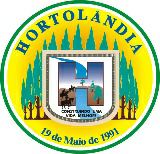 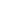 Secretaria de Educação, Ciência e TecnologiaEMEI MIGUEL CAMILLO    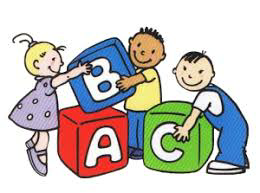 Jardim I A, B e CSemana de 26/04/2021 a 30/04//2021                               OLÁ QUERIDAS CRIANÇAS E FAMÍLIAS!! Vocês já ouviram falar sobre povos indígenas?Nesta semana que se inicia, vamos falar um pouquinho sobre a história dos primeiros povos, que habitavam nosso Brasil: os índios.Atividade 1.Assistam ao vídeo do Palavra Cantada: Pindorama.https://www.youtube.com/watch?v=DrVJCRT0H4Q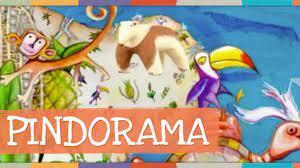 Acesso em: 9/04/20211-Você gostou deste vídeo?2-Pesquise com sua família o que significa a palavra PINDORAMA. Atividade 2 Agora que as crianças já conhecem um pouco sobre a história de nosso país através da música, continuaremos a falar um pouco sobre os índios, sobre a sua importância e influência em nossa cultura. Faça algumas perguntas às crianças: Como será que vivem os índios hoje? Será que todos ainda moram em tribos?  Se o adulto conhecer alguma pessoa que é da comunidade indígena ou descendente, fale sobre ela para criança. Em seguida assistam ao próximo vídeo;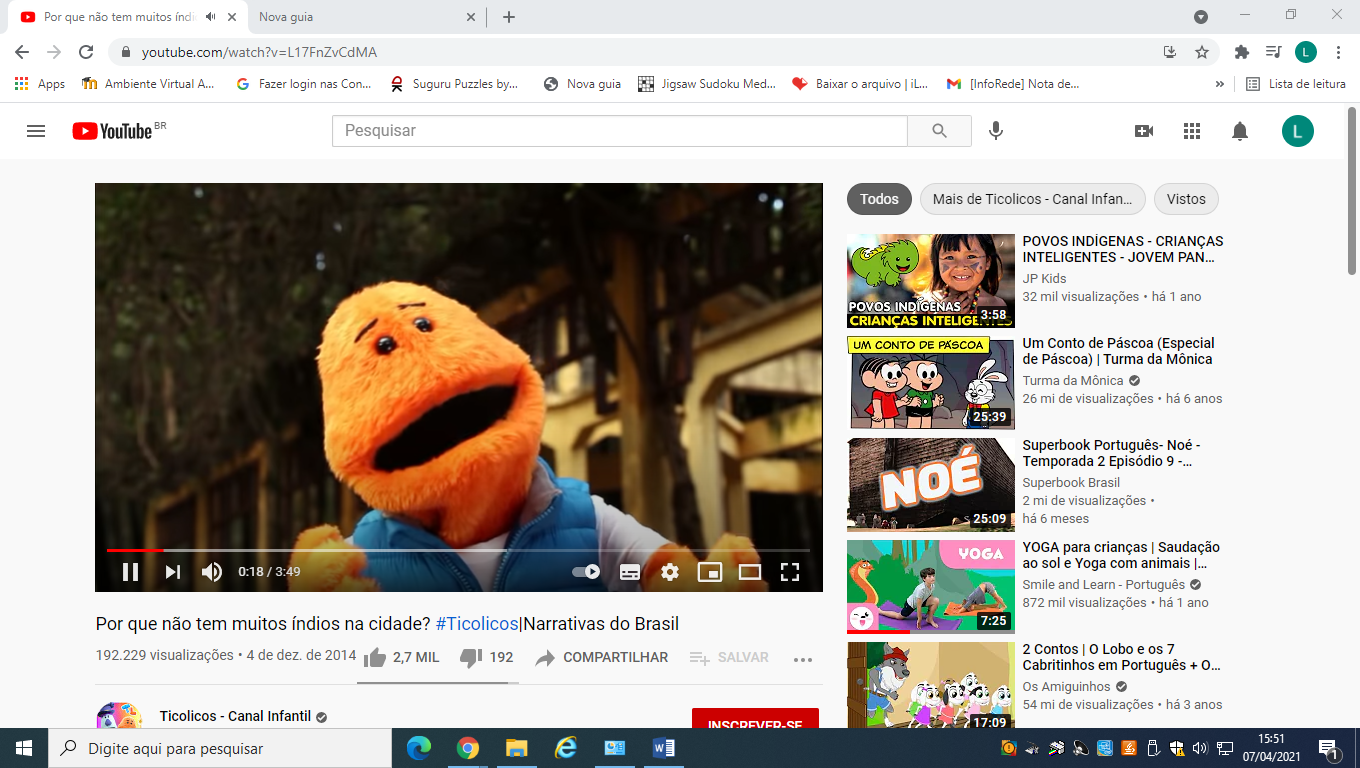 https://www.youtube.com/watch?v=L17FnZvCdMA (Acesso 9/04/2021)Terminado o vídeo mostre para a criança as figuras dos índios: aqueles que moram na cidade e os que moram em tribos. Em seguida peça para que faça um desenho sobre o índio e que escreva o seu nome na folha do desenho. Para isso, o adulto deverá escrever o nome da criança em letra imprensa maiúscula e pedir para que a criança copie as letras na linha abaixo como no exemplo.                                                                                                       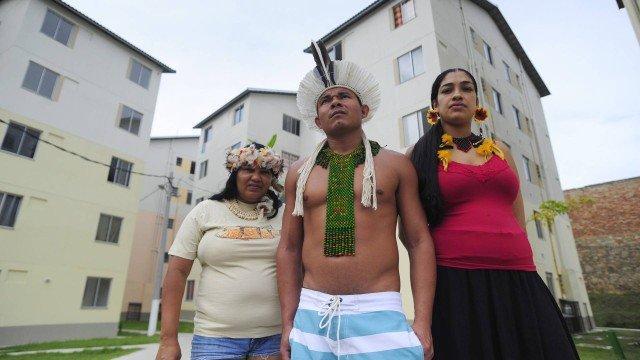 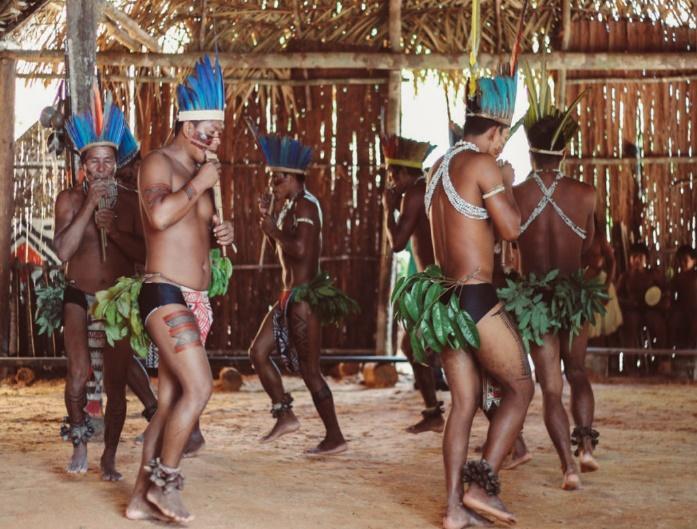 Figura 1- Índios que moram na cidade                  figura 2 -Índios que moram em tribosFigura 1-https://extra.globo.com/noticias/rio/aldeia-vertical-indios-tentam-se-adaptar-realidade-da-vida-em-condominio-no-minha-casa-minha-vida-13556705.htm. Acesso em :9/4/2021.Figura 2-https://viajeibonito.com.br/visitando-uma-tribo-indigena-na-amazonia/. Acesso em:9/04/2021                                  Hora do desenho; 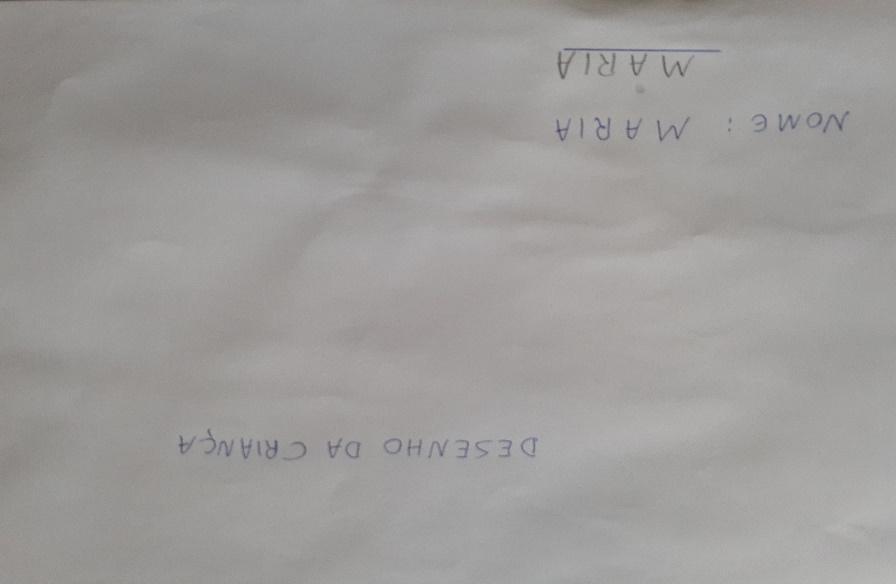 Foto particular: Professora Leonice, data:9/04/2021Não esqueçam de nos enviar as fotos!!        Atividade 3Nesta atividade nós iremos cantar e contar com os indiozinhos.Segue o vídeo clipe. https://youtu.be/trk2sbhL0Rg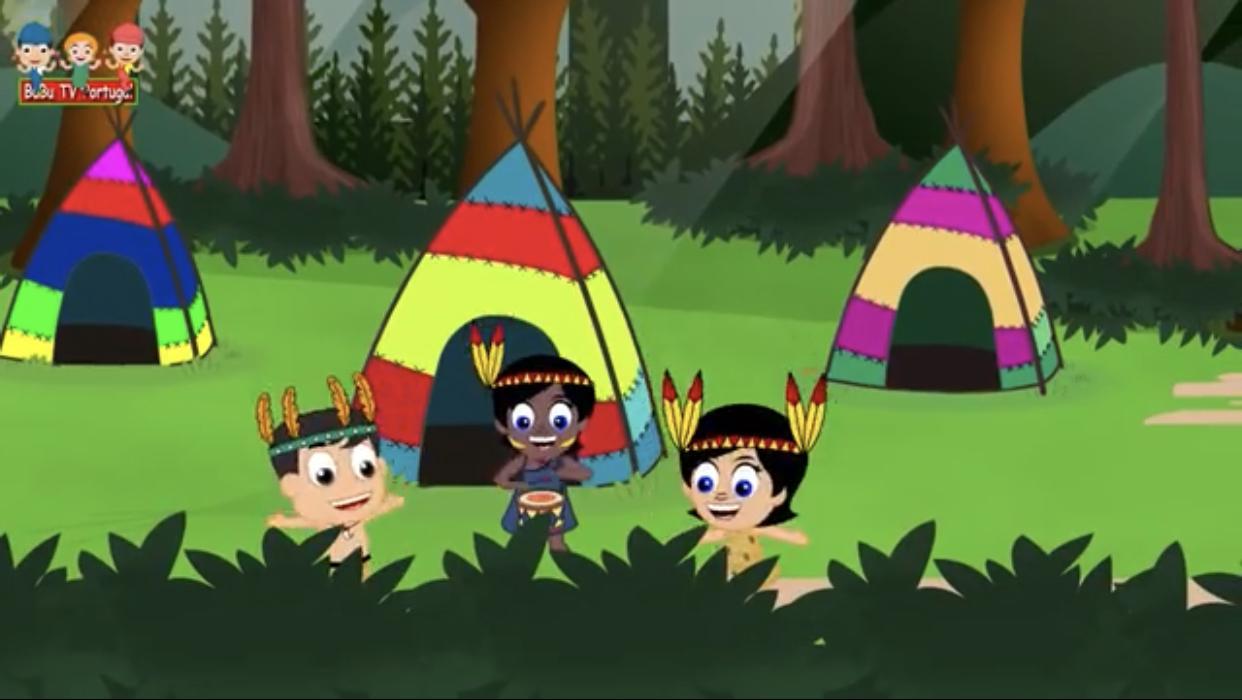 Acesso em 12/04/2021Agora que você assistiu e cantou com os indiozinhos você; com a ajuda de um adulto deve escrever a palavra ÍNDIO e contar quantas letras tem a palavra e registrar o número encontrado (5); em seguida você deve dizer 3 palavras que comecem com a letra I de Índio.Atividade 4Os índios viviam aqui no Brasil muito antes de nós!Eles foram os primeiros habitantes desta terra!Faça uma pesquisa sobre os índios e descubra quais eram os alimentos que eles comiam!Depois disso vocês devem escrever, desenhar ou colar as imagens dos alimentos em uma folha para mostrar para os amigos de nossa turma o que descobriram! Atividade 5   Brincadeira de origem indígena; (da lenda o sol e a lua)    Veja como brincar no link abaixo.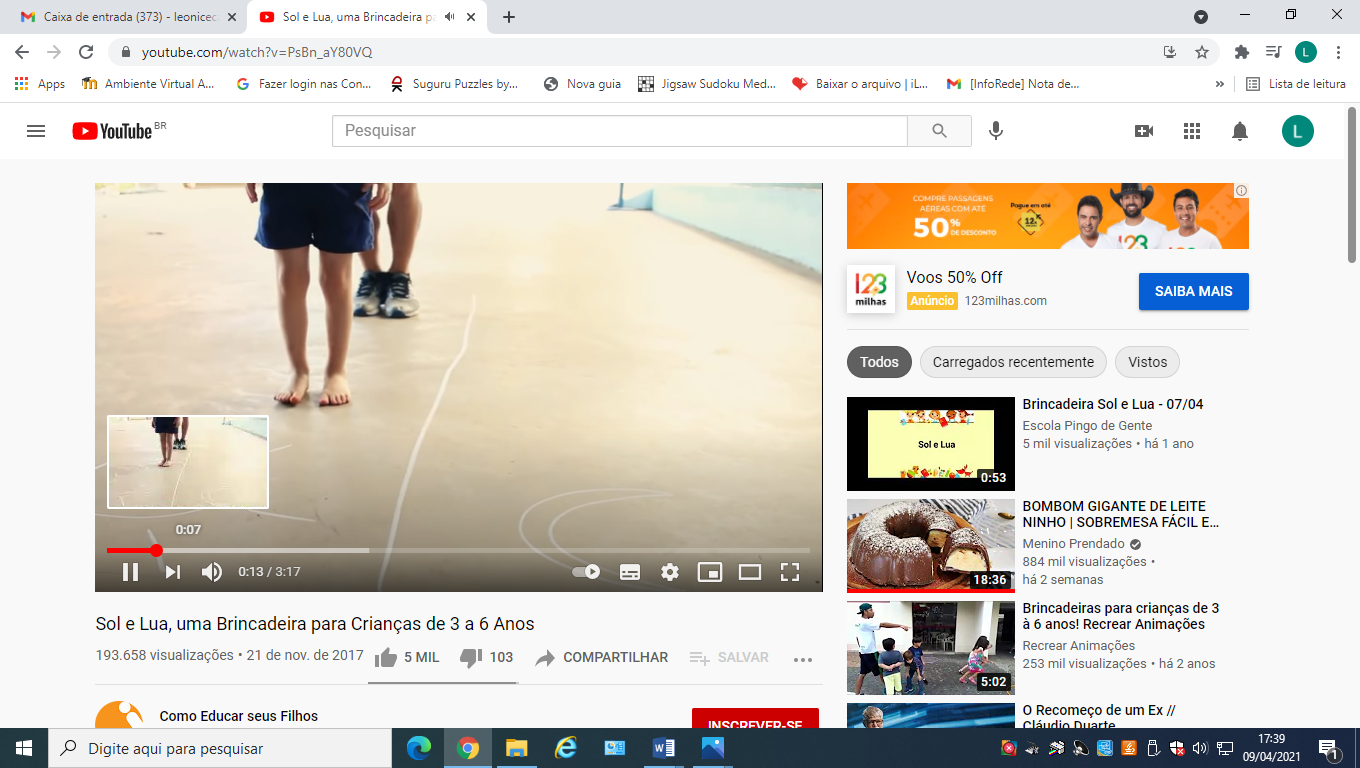 https://www.youtube.com/watch?v=PsBn_aY80VQ Acesso em: 9/04/2021Tenham todos uma ótima semana!! Abraços das professoras!!